UNIVERSIDAD AUTONOMA “JUAN MISAEL SARACHO”FACULTAD DE CIENCIAS JURIDICAS Y POLITICAS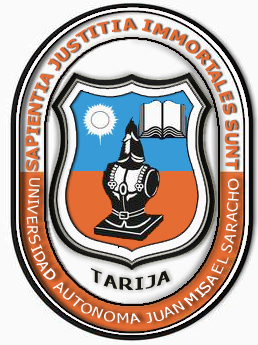 PLAN DE MEJORASCARRERA DE DERECHO2019TARIJA - BOLIVIAAUTORIDADES DE LA UNIVERSIDAD AUTONOMA “JUAN MISAEL SARACHO”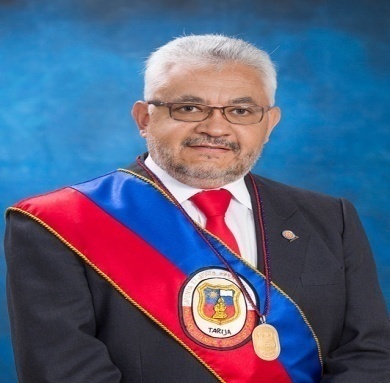 M.Sc. Freddy Gonzalo Gandarillas MartínezRECTOR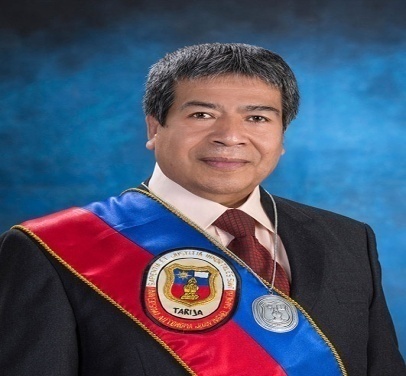 M.Sc. Luis Ricardo Colpari DíazVICERRECTOR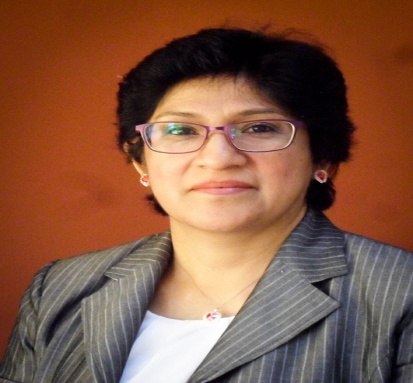 M.Sc. Pilar Baldiviezo MogroDIRECTORA DE EVALUACIÓN Y ACREDITACIONAUTORIDADES DE LA FACULTAD DE CIENCIAS JURIDICAS Y POLITICASGESTIÓN 2019M.Sc. Walter Alfredo Raña Arana			DECANOM.Sc… Edgar A. H. Ortíz Caso				VICEDECANOM.Sc. Carlos Eduardo Lazcano Arce        			DIRECTOR DEL DEPARTAMENTO CIVILM.Sc. Sonia Llanos Llanos		DIRECTORA DEL DEPTO. PENAL Y CONSTITUCIONAL Y DE REGÍMENES ESPECIALESM.Sc. Matilde Quiroga Aragón		JEFE DE LA UNIDAD DE ADMINISTRACIÓN ACADEMICAM.Sc. Paola Rosario Verdún Camacho		JEFE DE LA UNIDAD DE ADMINISTRACION FINANCIERACOMISION DE AUTOEVALUACION DE LA CARRERA DE DERECHOM.Sc. 	MATILDE QUIROGA ARAGONCOORDINADORA GENERALAREA 1: NORMAS JURIDICAS E INSTITUCIONALESM.Sc. 	GROVER MIRANDAAREA 2: MISION Y OBJETIVOSM.Sc.  EDUARDO ALBERTO LOPEZ CENTELLASAREA 3: CURRICULOM.Sc.	GABRIELA CIRA PAZ CASTELLANOSAREA 4: ADMINISTRACION Y GESTION ACADEMICAM.Sc. JAIME RAFAEL VILLAMIL VELASCOAREA 5: DOCENTESM.Sc. SHIRLEY ELBA AVILA DE LOS RÍOSAREA 6: ESTUDIANTESM.Sc. MATILDE QUIROGA ARAGONAREA7: INVESTIGACION E INTERACCION SOCIALM.Sc. MATILDE QUIROGA ARAGONAREA8: RECURSOS EDUCATIVOSM.Sc.	XIMENA DEL CARMEN AVILA MARQUEZAREA 9: ADMINSTRACION FINANCIERAM.Sc. 	PAOLA DEL ROSARIO VERDUN CAMACHOAREA10: INFRAESTRUCTURAM.Sc. 	MIRIAM GINA FLORES HOYOSINDICE DE CONTENIDOSPRESENTACIONIntroducciónEl presente documento ha sido elaborado sobre la base del sustento teórico - metodológico, desarrollado por la Secretaría Nacional de Evaluación y Acreditación del Comité Ejecutivo de la Universidad Boliviana (CEUB), con la finalidad de responder a la necesidad de abordar el mejoramiento de la calidad en la formación profesional en la Carrera de Derecho de la Universidad Autónoma Juan Misael Saracho.Con esta preocupación, la Carrera inicia en la gestión 2016, un proceso de autoevaluación con el compromiso de autoridades universitarias de impulsar una mejora continua de la calidad y del fortalecimiento académico. Esta actividad se desarrolla a partir el primer semestre del 2016, involucrando a actores de la Carrera y también a actores externos relacionados con el sector jurídico, concluyendo el proceso de Autoevaluación en el mes de septiembre del 2018 y por ende la elaboración del Plan de Mejoras ha sido el documento que ha acompañado todo el proceso de análisis, identificando fortalezas y debilidades, se han llevado a cabo determinaciones que implicaron desde ya a un mejoramiento continuo de todos los procesos tanto de gestión como académicos, que reporten mejora continua para nuestra Carrera.Conscientes de haber ido mejorando en los aspectos mencionados, se han concertado acciones que de a poco nos han permitido visualizar una Carrera que va disminuyendo las debilidades y va aumentando en fortalezas, por lo que la Matríz de Acciones que hoy presentamos es más reducida de la que se contaba años atrás.La Carrera de Derecho tiene por meta a corto plazo su Evaluación Externa con miras a la Acreditación, por lo que tenemos el agrado de presentar el PLAN DE MEJORAS actualizado a la Gestión 2019, con el claro objetivo de que superando las debilidades aún planteadas,  habremos logrado fortalecernos en el servicio de nuestra formación de educación superior.DiagnósticoLa evaluación de la educación superior en la UAJMS, comenzó a partir de la gestión  1999 cuando por primer vez se realizan procesos de autoevaluación y evaluación externa por carreras y también a nivel institucional, a partir de esta primera experiencia, el Departamento de Evaluación y Acreditación responsable del asesoramiento y coordinación de los procesos evaluativos, con la participación de autoridades, docentes, estudiantes y administrativos, ha logrado consolidar esta actividad como un soporte fundamental al proceso de cambio que caracteriza al quehacer universitario en los últimos años.Dentro de este contexto, la Universidad ha desarrollado una serie de programas y proyectos de transformación importantes tendentes a sentar las bases de: Una Universidad moderna que imparta formación académica integral de alta calidad y comprometida con el desarrollo   de la región y los avances de la ciencia y la tecnología.En este sentido y abocada la Carrera de Derecho a la elaboración de su Informe de Autoevaluación ha procedido a realizar el diagnóstico de la situación de la carrera tomando en cuenta todas las áreas que se determinan para la medición de la calidad de la educación superior al interior de nuestra institución.Diagnóstico que a lo largo de la actividad ha sido desarrollado a través de encuestas a autoridades, docentes, estudiantes y administrativos, de igual manera entrevistas que nos permitan vislumbrar muy claramente nuestras fortalezas y oportunidades frente a nuestras debilidades y amenazas, teniendo como horizonte la misión y visión institucional.El proceso de autoevaluación de la CarreraEl proceso de autoevaluación de la Carrera de Derecho se fundamentó en las bases teóricas y metodológicas de la CEUB.  Para operativizar este proceso, se conformó comisiones integrados por docentes y estudiantes de la Carrera por Áreas, y con la participación de todos los actores se preparó un plan de trabajo en función a los tiempos que contemplaba el proyecto de Autoevaluación.Comisión de AutoevaluaciónConformada la Comisión de Autoevaluación, se realizaron las siguientes acciones:Evaluación del Plan de Estudios 2002 en relación al Rediseño iniciado y posteriormente concluido del Plan de Estudios 2017, adecuando el segundo a los requerimientos establecidos en las Sectoriales de las Carreras de Derecho del Sistema Nacional (CEUB) así como a deficiencias visualizadas en el primero.Se establece como período de autoevaluación las gestiones 2011 a la 2016 y finalmente para la entrega del Informe Final se logra actualizar el análisis incluso hasta la gestión 2019 en todos los aspectos que nos permiten visualizar situaciones que tributan a los indicadores solicitados.La definición de criterios de evaluación fueron otorgados de forma oficial por la Dirección de Evaluación y Acreditación, quienes de forma cercana realizaron el seguimiento a las actividades, otorgando un Técnico de dicha dirección para apoyar las actividades concernientes a la elaboración de los documentos finales.Se definió utilizar la ponderación de variables e indicadores de acuerdo a la “Guía para la Evaluación y Acreditación de Carreras de Derecho de Bolivia” emanada del CEUB.De continuo y de manera general se revisaron en plenarias todas las áreas a medida que se realizaba el diagnóstico, de tal manera que todos los miembros de la Comisión estén imbuidos no sólo en el conocimiento de las áreas de su responsabilidad, sino del conocimiento general del diagnóstico, así como la formulación del Plan de Mejoras.PlanificaciónLa planificación de esta actividad fue realizada con las metas puestas en la Visión Institucional/Facultativa y tareas en el marco de la Misión determinada en el documento del Plan Estratégico Facultativo PEF que fue elaborado en junio del presente año.3.1	Misión y Visión de la Universidad“Formar profesionales integrales, socialmente pertinentes para generar, aplicar y difundir conocimiento científico y tecnológico que contribuya al desarrollo sostenible del país y del mundo.”“Ser una universidad líder e innovadora, reconocida por la calidad de formación profesional integral de las personas, a nivel de grado y posgrado, integrando la docencia, investigación científica y la extensión universitaria, para aportar a la solución pertinente de los problemas y necesidades de la sociedad, impulsando la ciencia y tecnología en todos sus ámbitos.”3.2	Misión y Visión de la Carrera de Derecho“Formar profesionales integrales y especializados que generen, apliquen y difundan los conocimientos jurídicos para la búsqueda permanente de la justica y contribución a la solución de las necesidades sociales y jurídicas del país”.“Ser una Facultad reconocida por la formación profesional de excelencia, integral y especializada, que promueva y vincule la docencia, investigación y extensión universitaria, en la búsqueda permanente de la ética y la justicia, para la solución de problemas sociales propios del sistema jurídico del país”.3.3	Ámbitos estratégicos de mejoraLos ámbitos estratégicos de mejora son los determinados en el PEI Plan Estratégico Institucional 2019-2025y a los PEF Plan Estratégico Facultativo 2019-2025, que constituyen las dimensiones o pilares fundamentales que a su vez aglutinan los demás componentes que hacen al accionar de la Universidad y la Facultad y que facilitan el aspecto operativo de las acciones. AREAS ESTRATEGICASObjetivos (estratégicos) del Plan de MejorasLos objetivos estratégicos del Plan de mejoras parten de la identificación de las debilidades encontradas en el proceso de autoevaluación, analizando las causas y vislumbrar una prospectiva de objetivos, acciones y metas para mejorar la calidad académica de la Carrera de Derecho, por lo que formaliza una matriz que contiene los objetivos y acciones de forma programática.Programación de ActividadesMATRIZ DE ESTRATEGIASMATRIZ DE ESTRATEGIASMATRIZ DE ESTRATEGIASMATRIZ DE ESTRATEGIASMATRIZ DE ESTRATEGIASMATRIZ DE ESTRATEGIASMATRIZ DE ESTRATEGIASMATRIZ DE ESTRATEGIASSistema de evaluación y seguimientoModelo de seguimientoEl seguimiento al Plan de Mejoras se realizará de manera conjunta por las autoridades de la Facultad de Ciencias Jurídicas y Políticas, Decano, Vicedecano, Directores de Departamento, Jefe de la Unidad de Administración Académica y Jefe de la Unidad de Administración Financiera, quienes se encargarán de cuantificar las actividades y las metas logradas. La evaluación del cumplimiento deberá emitir informes trimestrales dirigidos a la Dirección de Planificación de la Institución, al mismo tiempo y de igual forma que se realiza el seguimiento y evaluación del POA de la Facultad.Evaluación de resultadosLa evaluación de resultados se realiza en función de la verificación de productos, cumplimiento de plazos, impacto en indicadores y minimización de los efectos generados por las debilidades identificadas. Este plan deberá ser evaluado de forma terminal en la gestión 2025, pues las actividades registradas contemplan un periodo de ejecución de mejoras hasta 2018. La evaluación terminal debería dar, como resultado, un plan de desarrollo capaz de superar no solas las actividades identificadas en el proceso de autoevaluación, sino también aquellas que son propias de la gestión y que suponen la mejora continua de la oferta académica de la Carrera de Derecho.NOMBRERESPONSABILIDAD EN LA COMISIONFILIACIONMatilde Quiroga AragónCoordinadora GeneralJefe de la Unidad de Administración Académica (UNADA) de la Fac. de Ciencias Jurídicas y PolíticasGrover José Miranda SegoviaResponsable Área 1NORMAS JURIDICAS E INSTITUCIONALESDocente a tiempo completoEduardo Alberto López CentellasResponsable Área 2MISION Y OBJETIVOSDocente a tiempo completoGabriela Cira Paz CastellanosResponsable Área 3CURRICULODocente a tiempo completoJaime Rafael Villamil VelascoResponsable Área 4ADMINISTRACION Y GESTION ACADEMICADocente a tiempo completoShirley Ávila de los RíosResponsable Área 5DOCENTESDocente a tiempo completoMatilde Quiroga AragónResponsable Área 6ESTUDIANTESJefe de la Unidad de Administración Académica (UNADA) de la Fac. de Ciencias Jurídicas y PolíticasMatilde Quiroga AragónResponsable Área 7INVESTIGACION E INTERACCION SOCIALJefe de la Unidad de Administración Académica (UNADA) de la Fac. de Ciencias Jurídicas y PolíticasXimena del Carmen Ávila MárquezResponsable Área 8RECURSOS EDUCATIVOSDocente a tiempo completoPaola Rosario Verdún CamachoResponsable Área 9ADMINSTRACION FINANCIERAJefe de la Unidad de Administración Financiera (UNADEF)Miriam Gina Flores HoyosResponsable Área 10INFRAESTRUCTURADocente a tiempo completoÁREA ESTRATÉGICA 1: GESTION DE LA FORMACION PROFESIONAL DEL GRADO Y POSGRADO.ÁREA ESTRATÉGICA 1: GESTION DE LA FORMACION PROFESIONAL DEL GRADO Y POSGRADO.ÁREA ESTRATÉGICA 1: GESTION DE LA FORMACION PROFESIONAL DEL GRADO Y POSGRADO.ÁREA ESTRATÉGICA 1: GESTION DE LA FORMACION PROFESIONAL DEL GRADO Y POSGRADO.ÁREA ESTRATÉGICA 1: GESTION DE LA FORMACION PROFESIONAL DEL GRADO Y POSGRADO.ÁREA ESTRATÉGICA 1: GESTION DE LA FORMACION PROFESIONAL DEL GRADO Y POSGRADO.ÁREA ESTRATÉGICA 1: GESTION DE LA FORMACION PROFESIONAL DEL GRADO Y POSGRADO.ÁREA ESTRATÉGICA 1: GESTION DE LA FORMACION PROFESIONAL DEL GRADO Y POSGRADO.ÁREA ESTRATÉGICA 1: GESTION DE LA FORMACION PROFESIONAL DEL GRADO Y POSGRADO.POLÍTICA 1: Perfeccionar el  modelo académico de acuerdo con las tendencias y las exigencias de la educación superior actual.POLÍTICA 1: Perfeccionar el  modelo académico de acuerdo con las tendencias y las exigencias de la educación superior actual.POLÍTICA 1: Perfeccionar el  modelo académico de acuerdo con las tendencias y las exigencias de la educación superior actual.POLÍTICA 1: Perfeccionar el  modelo académico de acuerdo con las tendencias y las exigencias de la educación superior actual.POLÍTICA 1: Perfeccionar el  modelo académico de acuerdo con las tendencias y las exigencias de la educación superior actual.POLÍTICA 1: Perfeccionar el  modelo académico de acuerdo con las tendencias y las exigencias de la educación superior actual.POLÍTICA 1: Perfeccionar el  modelo académico de acuerdo con las tendencias y las exigencias de la educación superior actual.POLÍTICA 1: Perfeccionar el  modelo académico de acuerdo con las tendencias y las exigencias de la educación superior actual.POLÍTICA 1: Perfeccionar el  modelo académico de acuerdo con las tendencias y las exigencias de la educación superior actual.ÁREA 3: CURRICULOÁREA 3: CURRICULOÁREA 3: CURRICULOÁREA 3: CURRICULOÁREA 3: CURRICULOÁREA 3: CURRICULOÁREA 3: CURRICULOÁREA 3: CURRICULOÁREA 3: CURRICULOOBJETIVO ESTRATÉGICO: Actualizar los planes de estudio de las diversas ofertas académicas con calidad y pertinencia a nivel de la UAJMS al 2025.OBJETIVO ESTRATÉGICO: Actualizar los planes de estudio de las diversas ofertas académicas con calidad y pertinencia a nivel de la UAJMS al 2025.OBJETIVO ESTRATÉGICO: Actualizar los planes de estudio de las diversas ofertas académicas con calidad y pertinencia a nivel de la UAJMS al 2025.OBJETIVO ESTRATÉGICO: Actualizar los planes de estudio de las diversas ofertas académicas con calidad y pertinencia a nivel de la UAJMS al 2025.OBJETIVO ESTRATÉGICO: Actualizar los planes de estudio de las diversas ofertas académicas con calidad y pertinencia a nivel de la UAJMS al 2025.OBJETIVO ESTRATÉGICO: Actualizar los planes de estudio de las diversas ofertas académicas con calidad y pertinencia a nivel de la UAJMS al 2025.OBJETIVO ESTRATÉGICO: Actualizar los planes de estudio de las diversas ofertas académicas con calidad y pertinencia a nivel de la UAJMS al 2025.OBJETIVO ESTRATÉGICO: Actualizar los planes de estudio de las diversas ofertas académicas con calidad y pertinencia a nivel de la UAJMS al 2025.OBJETIVO ESTRATÉGICO: Actualizar los planes de estudio de las diversas ofertas académicas con calidad y pertinencia a nivel de la UAJMS al 2025.DEBILIDADACCIONES DE MEJORAPRODUCTO DE LA ACTIVIDADInicioFinPRESUPUESTOPRESUPUESTOPRESUPUESTORESPONSABLESDEBILIDADACCIONES DE MEJORAMETAInicioFinCorriente Bs.Inversión Bs.Total   Bs.RESPONSABLESDEBILIDADACCIONES DE MEJORAInicioFinCorriente Bs.Inversión Bs.Total   Bs.RESPONSABLESEscaso compromiso de Docentes para trabajar en la formación de conocimientos y competencias destrezas y habilidades prácticas en el PEA.Planificar talleres de capacitación2 talleres por añoMarzo 2020Diciembre 202520.000100.000120.000Directores de Departamento, Vicedecano,DecanoEscaso compromiso de Docentes para trabajar en la formación de conocimientos y competencias destrezas y habilidades prácticas en el PEA.Planificar talleres de capacitación2 talleres por añoMarzo 2020Diciembre 202520.000100.000120.000Directores de Departamento, Vicedecano,DecanoEstratégicas pedagógicas poco fructíferas para operativizar con eficacia la formación en valores éticos ,morales y sensibilidad social .Cursos de capacitación en estratégias pedagógicas para docentes.1 taller por añoMarzo 2020Diciembre20255.00050.00055.000Directores de Departamento, Vicedecano,DecanoEstratégicas pedagógicas poco fructíferas para operativizar con eficacia la formación en valores éticos ,morales y sensibilidad social .Cursos de capacitación en estratégias pedagógicas para docentes.1 taller por añoMarzo 2020Diciembre20255.00050.00055.000Directores de Departamento, Vicedecano,DecanoEsporádicos informes de evaluación curricular para conocer los parámetros de cumplimiento con el perfil profesional.Elaborar y aprobar los Informes de Evaluación Curricular de la Carrera de Derecho.Informes elaborados y aprobadosMarzo 2020Diciembre202510.00010.000Vicedecano,Directores de DepartamentoEsporádicos informes de evaluación curricular para conocer los parámetros de cumplimiento con el perfil profesional.Elaborar y aprobar los Informes de Evaluación Curricular de la Carrera de Derecho.Informes elaborados y aprobadosMarzo 2020Diciembre202510.00010.000Vicedecano,Directores de DepartamentoExcesivo número de alumnos por aula que dificulta la aplicación de la nueva metodología.Gestión de paralelos para los cursos más numerososCreación de 10 paralelos por gestiónMarzo 2020Diciembre2025120.000120.000Decano,VicedecanoExcesivo número de alumnos por aula que dificulta la aplicación de la nueva metodología.Gestión de paralelos para los cursos más numerososCreación de 10 paralelos por gestiónMarzo 2020Diciembre2025120.000120.000Decano,VicedecanoAlgunos docentes no hacen uso frecuente y efectivo de sus equipos informáticos en el PEA.Motivar y capacitar  a los docentes para el uso de sus equipos de apoyo al PEA2 Capacitaciones por gestiónMarzo2020Diciembre202510001000Decano, Vicedecano, Directores de DepartamentoEscasa practica de casos reales por alumnos en el taller de profesionalizaciónGestionar convenios para el desarrollo de la investigación y prácticas.2 Convenios gestionados por gestiónMarzo 2020Junio 2025500500Decano, Vicedecano, Directores de DepartamentoÁREA ESTRATÉGICA 1: GESTION DE LA FORMACION PROFESIONAL DE GRADO Y POSGRADOÁREA ESTRATÉGICA 1: GESTION DE LA FORMACION PROFESIONAL DE GRADO Y POSGRADOÁREA ESTRATÉGICA 1: GESTION DE LA FORMACION PROFESIONAL DE GRADO Y POSGRADOÁREA ESTRATÉGICA 1: GESTION DE LA FORMACION PROFESIONAL DE GRADO Y POSGRADOÁREA ESTRATÉGICA 1: GESTION DE LA FORMACION PROFESIONAL DE GRADO Y POSGRADOÁREA ESTRATÉGICA 1: GESTION DE LA FORMACION PROFESIONAL DE GRADO Y POSGRADOÁREA ESTRATÉGICA 1: GESTION DE LA FORMACION PROFESIONAL DE GRADO Y POSGRADOÁREA ESTRATÉGICA 1: GESTION DE LA FORMACION PROFESIONAL DE GRADO Y POSGRADOÁREA ESTRATÉGICA 1: GESTION DE LA FORMACION PROFESIONAL DE GRADO Y POSGRADOPOLÍTICA 2.- Optimizar el desarrollo docente para elevar la calidad del proceso enseñanza aprendizaje.POLÍTICA 2.- Optimizar el desarrollo docente para elevar la calidad del proceso enseñanza aprendizaje.POLÍTICA 2.- Optimizar el desarrollo docente para elevar la calidad del proceso enseñanza aprendizaje.POLÍTICA 2.- Optimizar el desarrollo docente para elevar la calidad del proceso enseñanza aprendizaje.POLÍTICA 2.- Optimizar el desarrollo docente para elevar la calidad del proceso enseñanza aprendizaje.POLÍTICA 2.- Optimizar el desarrollo docente para elevar la calidad del proceso enseñanza aprendizaje.POLÍTICA 2.- Optimizar el desarrollo docente para elevar la calidad del proceso enseñanza aprendizaje.POLÍTICA 2.- Optimizar el desarrollo docente para elevar la calidad del proceso enseñanza aprendizaje.POLÍTICA 2.- Optimizar el desarrollo docente para elevar la calidad del proceso enseñanza aprendizaje.ÁREA 5: DOCENTESÁREA 5: DOCENTESÁREA 5: DOCENTESÁREA 5: DOCENTESÁREA 5: DOCENTESÁREA 5: DOCENTESÁREA 5: DOCENTESÁREA 5: DOCENTESÁREA 5: DOCENTESOBJETIVO ESTRATÉGICO: Fortalecer el desarrollo docente para elevar la calidad de la formación académica a nivel de la UAJMS al 2025.OBJETIVO ESTRATÉGICO: Fortalecer el desarrollo docente para elevar la calidad de la formación académica a nivel de la UAJMS al 2025.OBJETIVO ESTRATÉGICO: Fortalecer el desarrollo docente para elevar la calidad de la formación académica a nivel de la UAJMS al 2025.OBJETIVO ESTRATÉGICO: Fortalecer el desarrollo docente para elevar la calidad de la formación académica a nivel de la UAJMS al 2025.OBJETIVO ESTRATÉGICO: Fortalecer el desarrollo docente para elevar la calidad de la formación académica a nivel de la UAJMS al 2025.OBJETIVO ESTRATÉGICO: Fortalecer el desarrollo docente para elevar la calidad de la formación académica a nivel de la UAJMS al 2025.OBJETIVO ESTRATÉGICO: Fortalecer el desarrollo docente para elevar la calidad de la formación académica a nivel de la UAJMS al 2025.OBJETIVO ESTRATÉGICO: Fortalecer el desarrollo docente para elevar la calidad de la formación académica a nivel de la UAJMS al 2025.OBJETIVO ESTRATÉGICO: Fortalecer el desarrollo docente para elevar la calidad de la formación académica a nivel de la UAJMS al 2025.DEBILIDADACCIONES DE MEJORAPRODUCTO DE LA ACTIVIDADInicioFinPRESUPUESTOPRESUPUESTOPRESUPUESTORESPONSABLESDEBILIDADACCIONES DE MEJORAMETAInicioFinCorriente Bs.Inversión Bs.Total   Bs.RESPONSABLESDEBILIDADACCIONES DE MEJORAInicioFinCorriente Bs.Inversión Bs.Total   Bs.RESPONSABLESLos Docentes no cuentan con una especialidad en el área.Gestionar en posgrado cursos de especialidad en el área del  Derecho.2 Programas  de especialidad elaboradosDiciembre 2020Diciembre 202120002000Videcano, Directores de DepartamentoLos Docentes no cuentan con una especialidad en el área.Gestionar en posgrado cursos de especialidad en el área del  Derecho.2 Programas  de especialidad elaboradosDiciembre 2020Diciembre 202120002000Videcano, Directores de DepartamentoNo cuenta con Reglamento de Publicaciones actualizado.Actualizar el  Reglamento de Publicaciones 1 Reglamento aprobado por el HCFFebrero 2020Diciembre 2020500500Decano, Vicedecano, Directores de DepartamentoNo cuenta con Reglamento de Publicaciones actualizado.Actualizar el  Reglamento de Publicaciones 1 Reglamento aprobado por el HCFFebrero 2020Diciembre 2020500500Decano, Vicedecano, Directores de DepartamentoÁREA ESTRATÉGICA 1:GESTION DE LA FORMACION PROFESIONAL DE GRADO Y POSGRADOÁREA ESTRATÉGICA 1:GESTION DE LA FORMACION PROFESIONAL DE GRADO Y POSGRADOÁREA ESTRATÉGICA 1:GESTION DE LA FORMACION PROFESIONAL DE GRADO Y POSGRADOÁREA ESTRATÉGICA 1:GESTION DE LA FORMACION PROFESIONAL DE GRADO Y POSGRADOÁREA ESTRATÉGICA 1:GESTION DE LA FORMACION PROFESIONAL DE GRADO Y POSGRADOÁREA ESTRATÉGICA 1:GESTION DE LA FORMACION PROFESIONAL DE GRADO Y POSGRADOÁREA ESTRATÉGICA 1:GESTION DE LA FORMACION PROFESIONAL DE GRADO Y POSGRADOÁREA ESTRATÉGICA 1:GESTION DE LA FORMACION PROFESIONAL DE GRADO Y POSGRADOÁREA ESTRATÉGICA 1:GESTION DE LA FORMACION PROFESIONAL DE GRADO Y POSGRADOPOLÍTICA 4.- Fortalecer el bienestar estudiantil para dotar a los universitarios de condiciones de estudio y equidad.POLÍTICA 4.- Fortalecer el bienestar estudiantil para dotar a los universitarios de condiciones de estudio y equidad.POLÍTICA 4.- Fortalecer el bienestar estudiantil para dotar a los universitarios de condiciones de estudio y equidad.POLÍTICA 4.- Fortalecer el bienestar estudiantil para dotar a los universitarios de condiciones de estudio y equidad.POLÍTICA 4.- Fortalecer el bienestar estudiantil para dotar a los universitarios de condiciones de estudio y equidad.POLÍTICA 4.- Fortalecer el bienestar estudiantil para dotar a los universitarios de condiciones de estudio y equidad.POLÍTICA 4.- Fortalecer el bienestar estudiantil para dotar a los universitarios de condiciones de estudio y equidad.POLÍTICA 4.- Fortalecer el bienestar estudiantil para dotar a los universitarios de condiciones de estudio y equidad.POLÍTICA 4.- Fortalecer el bienestar estudiantil para dotar a los universitarios de condiciones de estudio y equidad.ÁREA 6: ESTUDIANTESÁREA 6: ESTUDIANTESÁREA 6: ESTUDIANTESÁREA 6: ESTUDIANTESÁREA 6: ESTUDIANTESÁREA 6: ESTUDIANTESÁREA 6: ESTUDIANTESÁREA 6: ESTUDIANTESÁREA 6: ESTUDIANTESOBJETIVO ESTRATÉGICO: Aplicar las políticas de permanencia, buen desempeño continuidad y la conclusión satisfactoria de estudios, mejorando el rendimiento académico a nivel de la UAJMS al 2025.OBJETIVO ESTRATÉGICO: Aplicar las políticas de permanencia, buen desempeño continuidad y la conclusión satisfactoria de estudios, mejorando el rendimiento académico a nivel de la UAJMS al 2025.OBJETIVO ESTRATÉGICO: Aplicar las políticas de permanencia, buen desempeño continuidad y la conclusión satisfactoria de estudios, mejorando el rendimiento académico a nivel de la UAJMS al 2025.OBJETIVO ESTRATÉGICO: Aplicar las políticas de permanencia, buen desempeño continuidad y la conclusión satisfactoria de estudios, mejorando el rendimiento académico a nivel de la UAJMS al 2025.OBJETIVO ESTRATÉGICO: Aplicar las políticas de permanencia, buen desempeño continuidad y la conclusión satisfactoria de estudios, mejorando el rendimiento académico a nivel de la UAJMS al 2025.OBJETIVO ESTRATÉGICO: Aplicar las políticas de permanencia, buen desempeño continuidad y la conclusión satisfactoria de estudios, mejorando el rendimiento académico a nivel de la UAJMS al 2025.OBJETIVO ESTRATÉGICO: Aplicar las políticas de permanencia, buen desempeño continuidad y la conclusión satisfactoria de estudios, mejorando el rendimiento académico a nivel de la UAJMS al 2025.OBJETIVO ESTRATÉGICO: Aplicar las políticas de permanencia, buen desempeño continuidad y la conclusión satisfactoria de estudios, mejorando el rendimiento académico a nivel de la UAJMS al 2025.OBJETIVO ESTRATÉGICO: Aplicar las políticas de permanencia, buen desempeño continuidad y la conclusión satisfactoria de estudios, mejorando el rendimiento académico a nivel de la UAJMS al 2025.DEBILIDADACCIONES DE MEJORAPRODUCTO DE LA ACTIVIDADInicioFinPRESUPUESTOPRESUPUESTOPRESUPUESTORESPONSABLESDEBILIDADACCIONES DE MEJORAMETAInicioFinCorriente Bs.Inversión Bs.Total   Bs.RESPONSABLESDEBILIDADACCIONES DE MEJORAInicioFinCorriente Bs.Inversión Bs.Total   Bs.RESPONSABLESFormular el informe de rendimientos permanencia estudiantil al concluir cada gestión.5 informes de rendimiento y permanencia estudiantil elaborados y socializadosFebrero 2020Diciembre 202510001000Vicedecano y Directores de Departamento de DepartamentoEscaso análisis académico de la permanencia y rendimiento estudiantil Elaborar un proyecto  que identifique causas y/o efectos  sobre rendimiento y permanencia  y que permita elaborar políticas 1 proyecto elaborado y ejecutadoMarzo 2020Diciembre 202220002000022000Decano, Vicedecano y Directores de Departamento de DepartamentoEscaso análisis académico de la permanencia y rendimiento estudiantil Elaborar un proyecto  que identifique causas y/o efectos  sobre rendimiento y permanencia  y que permita elaborar políticas 1 proyecto elaborado y ejecutadoMarzo 2020Diciembre 202220002000022000Decano, Vicedecano y Directores de Departamento de DepartamentoEscaso análisis académico de la permanencia y rendimiento estudiantil Elaborar un proyecto  que identifique causas y/o efectos  sobre rendimiento y permanencia  y que permita elaborar políticas 1 proyecto elaborado y ejecutadoMarzo 2020Diciembre 202220002000022000Decano, Vicedecano y Directores de Departamento de DepartamentoBajo porcentaje de estudiantes que desarrollan trabajo de investigación.Incorporar proceso investigativo en el PEAProtocolo de Investigación para el PEA, elaborado, aprobado y ejecutados.Marzo 2020Diciembre 2020200200Vicedecano, Directores de Departamento de DepartamentoBajo porcentaje de estudiantes que desarrollan trabajo de investigación.Incorporar proceso investigativo en el PEAProtocolo de Investigación para el PEA, elaborado, aprobado y ejecutados.Marzo 2020Diciembre 2020200200Vicedecano, Directores de Departamento de DepartamentoEscasa formación de los Docentes en metodología de investigación científica.Cursos de metodología de investigación para docentes.1 curso realizado por gestiónFebrero 2020Diciembre 202025002500Vicedecano y Directores de Departamento de Departamento Escasa formación de los Docentes en metodología de investigación científica.Cursos de metodología de investigación para docentes.1 curso realizado por gestiónFebrero 2020Diciembre 202025002500Vicedecano y Directores de Departamento de Departamento ÁREA ESTRATÉGICA 1: GESTION DE LA FORMACION PROFESIONAL DEL GRADO Y POSGRADO.ÁREA ESTRATÉGICA 1: GESTION DE LA FORMACION PROFESIONAL DEL GRADO Y POSGRADO.ÁREA ESTRATÉGICA 1: GESTION DE LA FORMACION PROFESIONAL DEL GRADO Y POSGRADO.ÁREA ESTRATÉGICA 1: GESTION DE LA FORMACION PROFESIONAL DEL GRADO Y POSGRADO.ÁREA ESTRATÉGICA 1: GESTION DE LA FORMACION PROFESIONAL DEL GRADO Y POSGRADO.ÁREA ESTRATÉGICA 1: GESTION DE LA FORMACION PROFESIONAL DEL GRADO Y POSGRADO.ÁREA ESTRATÉGICA 1: GESTION DE LA FORMACION PROFESIONAL DEL GRADO Y POSGRADO.ÁREA ESTRATÉGICA 1: GESTION DE LA FORMACION PROFESIONAL DEL GRADO Y POSGRADO.ÁREA ESTRATÉGICA 1: GESTION DE LA FORMACION PROFESIONAL DEL GRADO Y POSGRADO.POLÍTICA 1: Perfeccionar el modelo de acuerdo con las tendencias y exigencias de la Educación Superior actual.POLÍTICA 1: Perfeccionar el modelo de acuerdo con las tendencias y exigencias de la Educación Superior actual.POLÍTICA 1: Perfeccionar el modelo de acuerdo con las tendencias y exigencias de la Educación Superior actual.POLÍTICA 1: Perfeccionar el modelo de acuerdo con las tendencias y exigencias de la Educación Superior actual.POLÍTICA 1: Perfeccionar el modelo de acuerdo con las tendencias y exigencias de la Educación Superior actual.POLÍTICA 1: Perfeccionar el modelo de acuerdo con las tendencias y exigencias de la Educación Superior actual.POLÍTICA 1: Perfeccionar el modelo de acuerdo con las tendencias y exigencias de la Educación Superior actual.POLÍTICA 1: Perfeccionar el modelo de acuerdo con las tendencias y exigencias de la Educación Superior actual.POLÍTICA 1: Perfeccionar el modelo de acuerdo con las tendencias y exigencias de la Educación Superior actual.ÁREA 8: RECURSOS EDUCATIVOSÁREA 8: RECURSOS EDUCATIVOSÁREA 8: RECURSOS EDUCATIVOSÁREA 8: RECURSOS EDUCATIVOSÁREA 8: RECURSOS EDUCATIVOSÁREA 8: RECURSOS EDUCATIVOSÁREA 8: RECURSOS EDUCATIVOSÁREA 8: RECURSOS EDUCATIVOSÁREA 8: RECURSOS EDUCATIVOSOBJETIVO ESTRATÉGICO: Formar profesionales a través de una gestión académica eficiente que contribuya a la calidad académica a nivel de la UAJMS al 2025OBJETIVO ESTRATÉGICO: Formar profesionales a través de una gestión académica eficiente que contribuya a la calidad académica a nivel de la UAJMS al 2025OBJETIVO ESTRATÉGICO: Formar profesionales a través de una gestión académica eficiente que contribuya a la calidad académica a nivel de la UAJMS al 2025OBJETIVO ESTRATÉGICO: Formar profesionales a través de una gestión académica eficiente que contribuya a la calidad académica a nivel de la UAJMS al 2025OBJETIVO ESTRATÉGICO: Formar profesionales a través de una gestión académica eficiente que contribuya a la calidad académica a nivel de la UAJMS al 2025OBJETIVO ESTRATÉGICO: Formar profesionales a través de una gestión académica eficiente que contribuya a la calidad académica a nivel de la UAJMS al 2025OBJETIVO ESTRATÉGICO: Formar profesionales a través de una gestión académica eficiente que contribuya a la calidad académica a nivel de la UAJMS al 2025OBJETIVO ESTRATÉGICO: Formar profesionales a través de una gestión académica eficiente que contribuya a la calidad académica a nivel de la UAJMS al 2025OBJETIVO ESTRATÉGICO: Formar profesionales a través de una gestión académica eficiente que contribuya a la calidad académica a nivel de la UAJMS al 2025DEBILIDADACCIONES DE MEJORAPRODUCTO DE LA ACTIVIDADInicioFinPRESUPUESTOPRESUPUESTOPRESUPUESTORESPONSABLESDEBILIDADACCIONES DE MEJORAMETAInicioFinCorriente Bs.Inversión Bs.Total   Bs.RESPONSABLESDEBILIDADACCIONES DE MEJORAInicioFinCorriente Bs.Inversión Bs.Total   Bs.RESPONSABLESEl 40% de bibliografía está desactualizadaFormular proyectos para Adquisición de Bibliografía Libros adquiridos en los cinco años.Febrero 20202025500000500000Decano, UNADEFEl 40% de bibliografía está desactualizadaFormular proyectos para Adquisición de Bibliografía Libros adquiridos en los cinco años.Febrero 20202025500000500000Decano, UNADEFEl 20% de las asignaturas no disponen de bibliografía suficiente por alumnos Formular proyectos para Adquisición de BibliografíaLibros adquiridosFebrero 20202025Decano, UNADEFEl 20% de las asignaturas no disponen de bibliografía suficiente por alumnos Formular proyectos para Adquisición de BibliografíaLibros adquiridosFebrero 20202025Decano, UNADEFInsuficiente número de equipos de computación para prácticas de alumnos.Formular proyectos para Adquisición deEquipos. Equipos disponiblesFebrero 2018Diciembre 201915000001500000Decano, UNADEFInsuficiente número de equipos de computación para prácticas de alumnos.Formular proyectos para Adquisición deEquipos. Equipos disponiblesFebrero 2018Diciembre 201915000001500000Decano, UNADEFInsuficiente número de equipos de computación para prácticas de alumnos.Formular proyectos para Adquisición deEquipos. Equipos disponiblesFebrero 2018Diciembre 201915000001500000Decano, UNADEFÁREA ESTRATÉGICA 2: GESTION DE LA INVESTIGACION, CIENCIA, TECNOLOGIA E INNOVACION.ÁREA ESTRATÉGICA 2: GESTION DE LA INVESTIGACION, CIENCIA, TECNOLOGIA E INNOVACION.ÁREA ESTRATÉGICA 2: GESTION DE LA INVESTIGACION, CIENCIA, TECNOLOGIA E INNOVACION.ÁREA ESTRATÉGICA 2: GESTION DE LA INVESTIGACION, CIENCIA, TECNOLOGIA E INNOVACION.ÁREA ESTRATÉGICA 2: GESTION DE LA INVESTIGACION, CIENCIA, TECNOLOGIA E INNOVACION.ÁREA ESTRATÉGICA 2: GESTION DE LA INVESTIGACION, CIENCIA, TECNOLOGIA E INNOVACION.ÁREA ESTRATÉGICA 2: GESTION DE LA INVESTIGACION, CIENCIA, TECNOLOGIA E INNOVACION.ÁREA ESTRATÉGICA 2: GESTION DE LA INVESTIGACION, CIENCIA, TECNOLOGIA E INNOVACION.ÁREA ESTRATÉGICA 2: GESTION DE LA INVESTIGACION, CIENCIA, TECNOLOGIA E INNOVACION.POLÍTICA 1.- Optimizar la planificación, estructura, proceso y financiamiento de la investigación para incrementar el potencial científico y tecnológico de las universidades.POLÍTICA 1.- Optimizar la planificación, estructura, proceso y financiamiento de la investigación para incrementar el potencial científico y tecnológico de las universidades.POLÍTICA 1.- Optimizar la planificación, estructura, proceso y financiamiento de la investigación para incrementar el potencial científico y tecnológico de las universidades.POLÍTICA 1.- Optimizar la planificación, estructura, proceso y financiamiento de la investigación para incrementar el potencial científico y tecnológico de las universidades.POLÍTICA 1.- Optimizar la planificación, estructura, proceso y financiamiento de la investigación para incrementar el potencial científico y tecnológico de las universidades.POLÍTICA 1.- Optimizar la planificación, estructura, proceso y financiamiento de la investigación para incrementar el potencial científico y tecnológico de las universidades.POLÍTICA 1.- Optimizar la planificación, estructura, proceso y financiamiento de la investigación para incrementar el potencial científico y tecnológico de las universidades.POLÍTICA 1.- Optimizar la planificación, estructura, proceso y financiamiento de la investigación para incrementar el potencial científico y tecnológico de las universidades.POLÍTICA 1.- Optimizar la planificación, estructura, proceso y financiamiento de la investigación para incrementar el potencial científico y tecnológico de las universidades.ÁREA 7: INVESTIGACION E INTERACCION SOCIAL-EXTENSION UNIVERSITARIAÁREA 7: INVESTIGACION E INTERACCION SOCIAL-EXTENSION UNIVERSITARIAÁREA 7: INVESTIGACION E INTERACCION SOCIAL-EXTENSION UNIVERSITARIAÁREA 7: INVESTIGACION E INTERACCION SOCIAL-EXTENSION UNIVERSITARIAÁREA 7: INVESTIGACION E INTERACCION SOCIAL-EXTENSION UNIVERSITARIAÁREA 7: INVESTIGACION E INTERACCION SOCIAL-EXTENSION UNIVERSITARIAÁREA 7: INVESTIGACION E INTERACCION SOCIAL-EXTENSION UNIVERSITARIAÁREA 7: INVESTIGACION E INTERACCION SOCIAL-EXTENSION UNIVERSITARIAÁREA 7: INVESTIGACION E INTERACCION SOCIAL-EXTENSION UNIVERSITARIAOBJETIVO ESTRATÉGICO: Gestionar recursos económicos necesarios para desarrollar la investigación universitaria a nivel de la UAJMS al 2025OBJETIVO ESTRATÉGICO: Gestionar recursos económicos necesarios para desarrollar la investigación universitaria a nivel de la UAJMS al 2025OBJETIVO ESTRATÉGICO: Gestionar recursos económicos necesarios para desarrollar la investigación universitaria a nivel de la UAJMS al 2025OBJETIVO ESTRATÉGICO: Gestionar recursos económicos necesarios para desarrollar la investigación universitaria a nivel de la UAJMS al 2025OBJETIVO ESTRATÉGICO: Gestionar recursos económicos necesarios para desarrollar la investigación universitaria a nivel de la UAJMS al 2025OBJETIVO ESTRATÉGICO: Gestionar recursos económicos necesarios para desarrollar la investigación universitaria a nivel de la UAJMS al 2025OBJETIVO ESTRATÉGICO: Gestionar recursos económicos necesarios para desarrollar la investigación universitaria a nivel de la UAJMS al 2025OBJETIVO ESTRATÉGICO: Gestionar recursos económicos necesarios para desarrollar la investigación universitaria a nivel de la UAJMS al 2025OBJETIVO ESTRATÉGICO: Gestionar recursos económicos necesarios para desarrollar la investigación universitaria a nivel de la UAJMS al 2025DEBILIDADACCIONES DE MEJORAPRODUCTO DE LA ACTIVIDADMETAInicioFinPRESUPUESTOPRESUPUESTOPRESUPUESTORESPONSABLESNo se cuenta con ejes temáticos de investigación definidos.Definir ejes temáticos de investigación para la Carrera.Ejes de Investigación socializados.Diciembre 2019202525002500Comisión Científica, Coordinador de Investigación, Directores de DepartamentoNo se cuenta con ejes temáticos de investigación definidos.Definir ejes temáticos de investigación para la Carrera.Ejes de Investigación socializados.Diciembre 2019202525002500Comisión Científica, Coordinador de Investigación, Directores de DepartamentoLa Carrera no cuenta con Instituto de Investigación CientíficaElaborar  el Proyecto de   Instituto de Investigación CientíficaProyecto elaborado ,aprobado y ejecutado Febrero 2020Diciembre 202510000500000510000Comisión Científica, Coordinador de Investigación, Directores de Departamento La Carrera no cuenta con Instituto de Investigación CientíficaElaborar  el Proyecto de   Instituto de Investigación CientíficaProyecto elaborado ,aprobado y ejecutado Febrero 2020Diciembre 202510000500000510000Comisión Científica, Coordinador de Investigación, Directores de Departamento Poco relacionamiento con sectores del entorno social e interinstitucional para realizar investigación.Gestionar los convenios interinstitucionales.Convenios suscritosFebrero 2020Diciembre 20251000010000Comisión Científica, Coordinador de Investigación, Directores de Departamento Poco relacionamiento con sectores del entorno social e interinstitucional para realizar investigación.Gestionar los convenios interinstitucionales.Convenios suscritosFebrero 2020Diciembre 20251000010000Comisión Científica, Coordinador de Investigación, Directores de Departamento La Carrera no cuenta con una revista especializadaCapacitación docente para la elaboración y publicación de artículos científicos 1Taller de capacitación realizado por gestiónFebrero 2020Febrero 202550005000Comisión Científica, Coordinador de Investigación, Directores de DepartamentoLa Carrera no cuenta con una revista especializadaCapacitación docente para la elaboración y publicación de artículos científicos 1Taller de capacitación realizado por gestiónFebrero 2020Febrero 202550005000Comisión Científica, Coordinador de Investigación, Directores de DepartamentoÁREA ESTRATÉGICA 4: GESTION INSTITUCIONAL DE CALIDAD.ÁREA ESTRATÉGICA 4: GESTION INSTITUCIONAL DE CALIDAD.ÁREA ESTRATÉGICA 4: GESTION INSTITUCIONAL DE CALIDAD.ÁREA ESTRATÉGICA 4: GESTION INSTITUCIONAL DE CALIDAD.ÁREA ESTRATÉGICA 4: GESTION INSTITUCIONAL DE CALIDAD.ÁREA ESTRATÉGICA 4: GESTION INSTITUCIONAL DE CALIDAD.ÁREA ESTRATÉGICA 4: GESTION INSTITUCIONAL DE CALIDAD.ÁREA ESTRATÉGICA 4: GESTION INSTITUCIONAL DE CALIDAD.ÁREA ESTRATÉGICA 4: GESTION INSTITUCIONAL DE CALIDAD.POLÍTICA 3: Modernizar los sistemas de gestión universitaria para que potenciar el desarrollo institucional y el desarrollo de una cultura de la transparencia y de rendición de cuentas a la sociedad.POLÍTICA 3: Modernizar los sistemas de gestión universitaria para que potenciar el desarrollo institucional y el desarrollo de una cultura de la transparencia y de rendición de cuentas a la sociedad.POLÍTICA 3: Modernizar los sistemas de gestión universitaria para que potenciar el desarrollo institucional y el desarrollo de una cultura de la transparencia y de rendición de cuentas a la sociedad.POLÍTICA 3: Modernizar los sistemas de gestión universitaria para que potenciar el desarrollo institucional y el desarrollo de una cultura de la transparencia y de rendición de cuentas a la sociedad.POLÍTICA 3: Modernizar los sistemas de gestión universitaria para que potenciar el desarrollo institucional y el desarrollo de una cultura de la transparencia y de rendición de cuentas a la sociedad.POLÍTICA 3: Modernizar los sistemas de gestión universitaria para que potenciar el desarrollo institucional y el desarrollo de una cultura de la transparencia y de rendición de cuentas a la sociedad.POLÍTICA 3: Modernizar los sistemas de gestión universitaria para que potenciar el desarrollo institucional y el desarrollo de una cultura de la transparencia y de rendición de cuentas a la sociedad.POLÍTICA 3: Modernizar los sistemas de gestión universitaria para que potenciar el desarrollo institucional y el desarrollo de una cultura de la transparencia y de rendición de cuentas a la sociedad.POLÍTICA 3: Modernizar los sistemas de gestión universitaria para que potenciar el desarrollo institucional y el desarrollo de una cultura de la transparencia y de rendición de cuentas a la sociedad.ÁREA 4: ADMINISTRACION Y GESTION ACADEMICAÁREA 4: ADMINISTRACION Y GESTION ACADEMICAÁREA 4: ADMINISTRACION Y GESTION ACADEMICAÁREA 4: ADMINISTRACION Y GESTION ACADEMICAÁREA 4: ADMINISTRACION Y GESTION ACADEMICAÁREA 4: ADMINISTRACION Y GESTION ACADEMICAÁREA 4: ADMINISTRACION Y GESTION ACADEMICAÁREA 4: ADMINISTRACION Y GESTION ACADEMICAÁREA 4: ADMINISTRACION Y GESTION ACADEMICAOBJETIVO ESTRATÉGICO: Desarrollar la gestión por resultados, transparente y eficiente permitiendoUna Universidad de calidad a nivel de la UAJMS al 2025. OBJETIVO ESTRATÉGICO: Desarrollar la gestión por resultados, transparente y eficiente permitiendoUna Universidad de calidad a nivel de la UAJMS al 2025. OBJETIVO ESTRATÉGICO: Desarrollar la gestión por resultados, transparente y eficiente permitiendoUna Universidad de calidad a nivel de la UAJMS al 2025. OBJETIVO ESTRATÉGICO: Desarrollar la gestión por resultados, transparente y eficiente permitiendoUna Universidad de calidad a nivel de la UAJMS al 2025. OBJETIVO ESTRATÉGICO: Desarrollar la gestión por resultados, transparente y eficiente permitiendoUna Universidad de calidad a nivel de la UAJMS al 2025. OBJETIVO ESTRATÉGICO: Desarrollar la gestión por resultados, transparente y eficiente permitiendoUna Universidad de calidad a nivel de la UAJMS al 2025. OBJETIVO ESTRATÉGICO: Desarrollar la gestión por resultados, transparente y eficiente permitiendoUna Universidad de calidad a nivel de la UAJMS al 2025. OBJETIVO ESTRATÉGICO: Desarrollar la gestión por resultados, transparente y eficiente permitiendoUna Universidad de calidad a nivel de la UAJMS al 2025. OBJETIVO ESTRATÉGICO: Desarrollar la gestión por resultados, transparente y eficiente permitiendoUna Universidad de calidad a nivel de la UAJMS al 2025. DEBILIDADACCIONES DE MEJORAPRODUCTO DE LA ACTIVIDADInicioFinPRESUPUESTOPRESUPUESTOPRESUPUESTORESPONSABLESDEBILIDADACCIONES DE MEJORAMETAInicioFinCorriente Bs.Inversión Bs.Total   Bs.DEBILIDADACCIONES DE MEJORAInicioFinCorriente Bs.Inversión Bs.Total   Bs.No se cuenta con un sistema de seguimiento a Titulados.Gestionar la implementación del sistema para seguimiento de titulados.Incorporación de la Carrera de Derecho al Programa de Seguimiento a TituladosMarzo 2019Diciembre202550005000Secretaria AcadémicaDecano,UNADA,UNADEFNo se cuenta con un sistema de seguimiento a Titulados.Gestionar la implementación del sistema para seguimiento de titulados.Incorporación de la Carrera de Derecho al Programa de Seguimiento a TituladosMarzo 2019Diciembre202550005000Secretaria AcadémicaDecano,UNADA,UNADEFÁREA ESTRATÉGICA 4: GESTION INSTITUCIONAL DE CALIDADÁREA ESTRATÉGICA 4: GESTION INSTITUCIONAL DE CALIDADÁREA ESTRATÉGICA 4: GESTION INSTITUCIONAL DE CALIDADÁREA ESTRATÉGICA 4: GESTION INSTITUCIONAL DE CALIDADÁREA ESTRATÉGICA 4: GESTION INSTITUCIONAL DE CALIDADÁREA ESTRATÉGICA 4: GESTION INSTITUCIONAL DE CALIDADÁREA ESTRATÉGICA 4: GESTION INSTITUCIONAL DE CALIDADÁREA ESTRATÉGICA 4: GESTION INSTITUCIONAL DE CALIDADÁREA ESTRATÉGICA 4: GESTION INSTITUCIONAL DE CALIDADPOLÍTICA 4. - Fortalecer los resultados de la gestión institucional, financiera, la infraestructura física y el equipamiento para potenciar el desarrollo de las Universidades.POLÍTICA 4. - Fortalecer los resultados de la gestión institucional, financiera, la infraestructura física y el equipamiento para potenciar el desarrollo de las Universidades.POLÍTICA 4. - Fortalecer los resultados de la gestión institucional, financiera, la infraestructura física y el equipamiento para potenciar el desarrollo de las Universidades.POLÍTICA 4. - Fortalecer los resultados de la gestión institucional, financiera, la infraestructura física y el equipamiento para potenciar el desarrollo de las Universidades.POLÍTICA 4. - Fortalecer los resultados de la gestión institucional, financiera, la infraestructura física y el equipamiento para potenciar el desarrollo de las Universidades.POLÍTICA 4. - Fortalecer los resultados de la gestión institucional, financiera, la infraestructura física y el equipamiento para potenciar el desarrollo de las Universidades.POLÍTICA 4. - Fortalecer los resultados de la gestión institucional, financiera, la infraestructura física y el equipamiento para potenciar el desarrollo de las Universidades.POLÍTICA 4. - Fortalecer los resultados de la gestión institucional, financiera, la infraestructura física y el equipamiento para potenciar el desarrollo de las Universidades.POLÍTICA 4. - Fortalecer los resultados de la gestión institucional, financiera, la infraestructura física y el equipamiento para potenciar el desarrollo de las Universidades.ÁREA 9: ADMINISTRACION FINANCIERAÁREA 9: ADMINISTRACION FINANCIERAÁREA 9: ADMINISTRACION FINANCIERAÁREA 9: ADMINISTRACION FINANCIERAÁREA 9: ADMINISTRACION FINANCIERAÁREA 9: ADMINISTRACION FINANCIERAÁREA 9: ADMINISTRACION FINANCIERAÁREA 9: ADMINISTRACION FINANCIERAÁREA 9: ADMINISTRACION FINANCIERAOBJETIVO ESTRATÉGICO: Planificar y proyectar los recursos financieros, fortaleciendo la gestión Institucional a nivel de la UAJMS al 2025.OBJETIVO ESTRATÉGICO: Planificar y proyectar los recursos financieros, fortaleciendo la gestión Institucional a nivel de la UAJMS al 2025.OBJETIVO ESTRATÉGICO: Planificar y proyectar los recursos financieros, fortaleciendo la gestión Institucional a nivel de la UAJMS al 2025.OBJETIVO ESTRATÉGICO: Planificar y proyectar los recursos financieros, fortaleciendo la gestión Institucional a nivel de la UAJMS al 2025.OBJETIVO ESTRATÉGICO: Planificar y proyectar los recursos financieros, fortaleciendo la gestión Institucional a nivel de la UAJMS al 2025.OBJETIVO ESTRATÉGICO: Planificar y proyectar los recursos financieros, fortaleciendo la gestión Institucional a nivel de la UAJMS al 2025.OBJETIVO ESTRATÉGICO: Planificar y proyectar los recursos financieros, fortaleciendo la gestión Institucional a nivel de la UAJMS al 2025.OBJETIVO ESTRATÉGICO: Planificar y proyectar los recursos financieros, fortaleciendo la gestión Institucional a nivel de la UAJMS al 2025.OBJETIVO ESTRATÉGICO: Planificar y proyectar los recursos financieros, fortaleciendo la gestión Institucional a nivel de la UAJMS al 2025.DEBILIDADACCIONES DE MEJORAPRODUCTO DE LA ACTIVIDADInicioFinPRESUPUESTOPRESUPUESTOPRESUPUESTORESPONSABLESDEBILIDADACCIONES DE MEJORAMETAInicioFinCorriente Bs.Inversión Bs.Total   Bs.DEBILIDADACCIONES DE MEJORAInicioFinCorriente Bs.Inversión Bs.Total   Bs.No se conoce el costo por estudiante en relación a su rendimiento.Gestionar la un estudio  para para determinar  el costo del estudiante en relación a su rendimientoCosto  del estudiantes  en relación a su rendimiento determinadoMarzo2020Diciembre20211000010000Decano,UNADEFNo se conoce el costo por estudiante en relación a su rendimiento.Gestionar la un estudio  para para determinar  el costo del estudiante en relación a su rendimientoCosto  del estudiantes  en relación a su rendimiento determinadoMarzo2020Diciembre20211000010000Decano,UNADEFÁREA ESTRATÉGICA 4: GESTION INTITUCIONAL DE CALIDADÁREA ESTRATÉGICA 4: GESTION INTITUCIONAL DE CALIDADÁREA ESTRATÉGICA 4: GESTION INTITUCIONAL DE CALIDADÁREA ESTRATÉGICA 4: GESTION INTITUCIONAL DE CALIDADÁREA ESTRATÉGICA 4: GESTION INTITUCIONAL DE CALIDADÁREA ESTRATÉGICA 4: GESTION INTITUCIONAL DE CALIDADÁREA ESTRATÉGICA 4: GESTION INTITUCIONAL DE CALIDADÁREA ESTRATÉGICA 4: GESTION INTITUCIONAL DE CALIDADÁREA ESTRATÉGICA 4: GESTION INTITUCIONAL DE CALIDADPOLÍTICA 4: Fortalecer los resultados de gestión institucional, financiera, la infraestructura física y el equipamiento para potenciar el desarrollo de las Universidades.POLÍTICA 4: Fortalecer los resultados de gestión institucional, financiera, la infraestructura física y el equipamiento para potenciar el desarrollo de las Universidades.POLÍTICA 4: Fortalecer los resultados de gestión institucional, financiera, la infraestructura física y el equipamiento para potenciar el desarrollo de las Universidades.POLÍTICA 4: Fortalecer los resultados de gestión institucional, financiera, la infraestructura física y el equipamiento para potenciar el desarrollo de las Universidades.POLÍTICA 4: Fortalecer los resultados de gestión institucional, financiera, la infraestructura física y el equipamiento para potenciar el desarrollo de las Universidades.POLÍTICA 4: Fortalecer los resultados de gestión institucional, financiera, la infraestructura física y el equipamiento para potenciar el desarrollo de las Universidades.POLÍTICA 4: Fortalecer los resultados de gestión institucional, financiera, la infraestructura física y el equipamiento para potenciar el desarrollo de las Universidades.POLÍTICA 4: Fortalecer los resultados de gestión institucional, financiera, la infraestructura física y el equipamiento para potenciar el desarrollo de las Universidades.POLÍTICA 4: Fortalecer los resultados de gestión institucional, financiera, la infraestructura física y el equipamiento para potenciar el desarrollo de las Universidades.ÁREA 10: INFRAESTRUCTURAÁREA 10: INFRAESTRUCTURAÁREA 10: INFRAESTRUCTURAÁREA 10: INFRAESTRUCTURAÁREA 10: INFRAESTRUCTURAÁREA 10: INFRAESTRUCTURAÁREA 10: INFRAESTRUCTURAÁREA 10: INFRAESTRUCTURAÁREA 10: INFRAESTRUCTURAOBJETIVO ESTRATÉGICO: Dotar de infraestructura y equipamiento adecuado garantizando el desarrollo académico y administrativo a nivel de la UAJMS al 2025OBJETIVO ESTRATÉGICO: Dotar de infraestructura y equipamiento adecuado garantizando el desarrollo académico y administrativo a nivel de la UAJMS al 2025OBJETIVO ESTRATÉGICO: Dotar de infraestructura y equipamiento adecuado garantizando el desarrollo académico y administrativo a nivel de la UAJMS al 2025OBJETIVO ESTRATÉGICO: Dotar de infraestructura y equipamiento adecuado garantizando el desarrollo académico y administrativo a nivel de la UAJMS al 2025OBJETIVO ESTRATÉGICO: Dotar de infraestructura y equipamiento adecuado garantizando el desarrollo académico y administrativo a nivel de la UAJMS al 2025OBJETIVO ESTRATÉGICO: Dotar de infraestructura y equipamiento adecuado garantizando el desarrollo académico y administrativo a nivel de la UAJMS al 2025OBJETIVO ESTRATÉGICO: Dotar de infraestructura y equipamiento adecuado garantizando el desarrollo académico y administrativo a nivel de la UAJMS al 2025OBJETIVO ESTRATÉGICO: Dotar de infraestructura y equipamiento adecuado garantizando el desarrollo académico y administrativo a nivel de la UAJMS al 2025OBJETIVO ESTRATÉGICO: Dotar de infraestructura y equipamiento adecuado garantizando el desarrollo académico y administrativo a nivel de la UAJMS al 2025DEBILIDADACCIONES DE MEJORAPRODUCTO DE LA ACTIVIDADInicioFinPRESUPUESTOPRESUPUESTOPRESUPUESTORESPONSABLESDEBILIDADACCIONES DE MEJORAMETAInicioFinCorriente Bs.Inversión Bs.Total   Bs.RESPONSABLESDEBILIDADACCIONES DE MEJORAInicioFinCorriente Bs.Inversión Bs.Total   Bs.RESPONSABLESNo se cuenta con una planificación para el mantenimiento y refacción de la oficina jurídica y centro de conciliación Extrajudicial.Solicitar Proyecto de Fortalecimiento de la Oficina JurídicaProyecto concluido e implementadoFebrero 2020Diciembre 202110001000Decano, Encargada de la Oficina Jurídica, UNADEFNo se cuenta con una planificación para el mantenimiento y refacción de la oficina jurídica y centro de conciliación Extrajudicial.Solicitar Proyecto de Fortalecimiento de la Oficina JurídicaProyecto concluido e implementadoFebrero 2020Diciembre 202110001000Decano, Encargada de la Oficina Jurídica, UNADEF